MASONIC LODGES OF 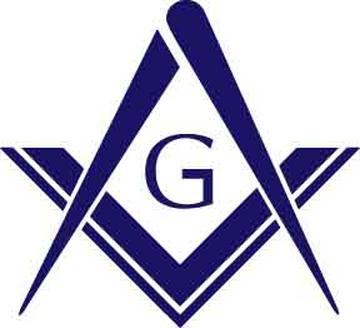 PUTNAM AND SULLIVAN COUNTIESSCHOLARSHIP APPLICATIONApplication Deadline:  March 20, 2017This year’s scholarship is for $450 and is non-renewableNAME:STREET ADDRESS:CITY, STATE, & ZIP CODE:CLASS RANK:		GPA:				GRADUATION DATE:What college/university or trade/technical school do you plan to attend?What will be your field of study and what are your career plans?Summarize your school, church, and community activities.  Include organizations of which you are a member and any offices held.